Stagione Sportiva 2021/2022Comunicato Ufficiale N° 171 del 03/03/2022SOMMARIOSOMMARIO	1COMUNICAZIONI DELLA F.I.G.C.	1COMUNICAZIONI DELLA L.N.D.	1COMUNICAZIONI DEL COMITATO REGIONALE	1Modifiche al programma gare del 06/03/2022	2Recuperi	2NOTIZIE SU ATTIVITÀ AGONISTICA	2ERRATA CORRIGE	6COMUNICAZIONI DELLA F.I.G.C.COMUNICAZIONI DELLA L.N.D.CIRCOLARE N. 49/CS DEL 02.03.2022Si trasmette, per opportuna conoscenza, la copia della circolare n. 9-2022 elaborata dal Centro Studi Tributari della L.N.D. inerente l’oggetto:“Conversione in legge n. 15 del 25 febbraio 2022, con modificazioni, del D.L. 30 dicembre 2021, n. 228 (Decreto “Milleproroghe”)”COMUNICAZIONI DEL COMITATO REGIONALEGARE DI RECUPEROSi comunica che le gare non disputate nel trascorso fine settimana a seguito di eventi atmosferici, saranno poste in recupero nella giornata di mercoledì 16.03.2022 ad eccezione di quelle gare in cui erano impegnate società che hanno già in programma recuperi di precedenti gare non disputate.Si evidenzia che saranno tenute in considerazione richieste con accordo delle parti purchè la data di effettuazione del recupero sia prevista entro mercoledì 16.03.2022. Seguirà programma dettagliato dei recuperi.Modifiche al programma gare del 06/03/2022CAMPIONATO PROMOZIONEVisti gli accordi societari la gara S.S. MACERATESE 1922/CENTOBUCHI 1972 MP  è anticipata a sabato 05.03.2022 ore 15,30.CAMPIONATO SECONDA CATEGORIAVisti gli accordi societari la gara MAROTTESE ARCOBALENO/MAIOR del 05.03.2022 è posticipata a domenica 06.03.2022 ore 15,00 e disputata sul campo sportivo “Le Saline” di Senigallia.CAMPIONATO JUNIORES UNDER 19 REGIONALECausa emergenza sanitaria da Covid-19 la gara VALDICHIENTI PONTE/TRODICA del 05.03.2022 è rinviata.La gara ATL. CALCIO P.S. ELPIDIO/CENTOBUCHI 1972 MP del 05.03.2022 ore 19,00 viene disputata sul campo sportivo “Belletti” di Porto Sant’Elpidio.CAMPIONATO UNDER 15 GIOVANISSIMI REG.LI  Causa concomitanza e visti gli accordi societari la gara CORRIDONIA FOOTBALL CLUB/CAMERINO CASTELRAIMONDO del 05.03.2022 avrà inizio alle ore 18,00.RecuperiCAMPIONATO PRIMA CATEGORIAVisti gli accordi societari la gara STAFFOLO/COLLE 2006 VIENE VIene recuperata mercoledì 16.03.2022 ore 19,30.La gara CUPRAMONTANA G.IPPOLITI/LAURENTINA viene recuperata mercoledì 23.03.2022 ore 15,00.NOTIZIE SU ATTIVITÀ AGONISTICASECONDA CATEGORIARISULTATIRISULTATI UFFICIALI GARE DEL 02/03/2022Si trascrivono qui di seguito i risultati ufficiali delle gare disputateRISULTATI UFFICIALI GARE DEL 26/02/2022Si trascrivono qui di seguito i risultati ufficiali delle gare disputateGIUDICE SPORTIVOIl Giudice Sportivo Avv. Agnese Lazzaretti, con l'assistenza del segretario Angelo Castellana, nella seduta del 03/03/2022 ha adottato le decisioni che di seguito integralmente si riportano:GARE DEL 26/ 2/2022 PROVVEDIMENTI DISCIPLINARI In base alle risultanze degli atti ufficiali sono state deliberate le seguenti sanzioni disciplinari. CALCIATORI ESPULSI SQUALIFICA PER DUE GARE EFFETTIVE CALCIATORI NON ESPULSI AMMONIZIONE CON DIFFIDA (IV INFR) AMMONIZIONE (II INFR) GARE DEL 2/ 3/2022 PROVVEDIMENTI DISCIPLINARI In base alle risultanze degli atti ufficiali sono state deliberate le seguenti sanzioni disciplinari. ALLENATORI SQUALIFICA FINO AL 9/ 3/2022 Per proteste nei confronti dell'arbitro. CALCIATORI NON ESPULSI AMMONIZIONE (III INFR) JUNIORES UNDER 19 REGIONALERISULTATIRISULTATI UFFICIALI GARE DEL 02/03/2022Si trascrivono qui di seguito i risultati ufficiali delle gare disputateGIUDICE SPORTIVOIl Giudice Sportivo Avv. Agnese Lazzaretti, con l'assistenza del segretario Angelo Castellana, nella seduta del 03/03/2022 ha adottato le decisioni che di seguito integralmente si riportano:GARE DEL 2/ 3/2022 PROVVEDIMENTI DISCIPLINARI In base alle risultanze degli atti ufficiali sono state deliberate le seguenti sanzioni disciplinari. CALCIATORI NON ESPULSI AMMONIZIONE (II INFR) AMMONIZIONE (I INFR) UNDER 17 ALLIEVI REGIONALIRISULTATIRISULTATI UFFICIALI GARE DEL 02/03/2022Si trascrivono qui di seguito i risultati ufficiali delle gare disputateRISULTATI UFFICIALI GARE DEL 27/02/2022Si trascrivono qui di seguito i risultati ufficiali delle gare disputateGIUDICE SPORTIVOIl Giudice Sportivo Avv. Agnese Lazzaretti, con l'assistenza del segretario Angelo Castellana, nella seduta del 03/03/2022 ha adottato le decisioni che di seguito integralmente si riportano:GARE DEL 26/ 2/2022 DECISIONI DEL GIUDICE SPORTIVO Gara del 26/ 2/2022 PORTO D ASCOLI S.R.L. - VEREGRENSE CALCIO 
Rilevato dal referto arbitrale che la gara in oggetto non si è disputa ta, nonostante "ci fossero le condizioni per poter giocare", in quanto entrambe le società di comune accordo hanno deciso di non procedere all'incontro a causa delle avverse condizioni meteo. Si legge nella distinta sottoscritta dai Dirigenti della soc. Veregrense Calcio e Porto d'Asoli s.r.l. ed allegate al referto arbitrale, che, a causa delle avverse condizioni meteo, per l'incolumità dei ragazzi, le Società si accordano per non disputare la gara e rinviare la stessa a data da destinarsi. Letti gli atti e sentito l'arbitro il quale ha confermato che sussistevano le condizioni per poter disputare la gara, a specifica domanda lo stesso ha dichiarato che "il campo era in condizioni normali, inoltre nonstante piovesse e tirasse vento il meteo non era particolarmente avverso tanto è vero che si era appena conclusa una partita di prima categoria". Alla luce di tali dichiarazioni si ritengono insussistenti le ragioni addotte congiuntamente alle due società in ordine all'effettuazione della gara in oggetto, dovendosi ritenere privo di effetti l'accordo in atti, in tal senso intervenuto. PQM Ritenute le società Veregrense Calcio e Porto d'Ascoli s.r.l. responsabili della mancata disputa dell'incontro, visti gli artt. 53 NOIF e 10 comma 1 CGS, si decide di applicare ad entrambe le summenzionate società:: - la sanzione sportiva della perdita della gara col risultato di 0-3; - la penalizzazione di 1 punto in classifica nella stagione sportiva in corso; - l'ammenda di euro 50,00, così determinata tenuto conto delle circostanze in esame. GARE DEL 2/ 3/2022 PROVVEDIMENTI DISCIPLINARI In base alle risultanze degli atti ufficiali sono state deliberate le seguenti sanzioni disciplinari. CALCIATORI ESPULSI SQUALIFICA PER UNA GARA EFFETTIVA CALCIATORI NON ESPULSI AMMONIZIONE (II INFR) UNDER 15 GIOVANISSIMI REG.LIRISULTATIRISULTATI UFFICIALI GARE DEL 02/03/2022Si trascrivono qui di seguito i risultati ufficiali delle gare disputateRISULTATI UFFICIALI GARE DEL 27/02/2022Si trascrivono qui di seguito i risultati ufficiali delle gare disputateGIUDICE SPORTIVOIl Giudice Sportivo Avv. Agnese Lazzaretti, con l'assistenza del segretario Angelo Castellana, nella seduta del 03/03/2022 ha adottato le decisioni che di seguito integralmente si riportano:GARE DEL 27/ 2/2022 PROVVEDIMENTI DISCIPLINARI In base alle risultanze degli atti ufficiali sono state deliberate le seguenti sanzioni disciplinari. CALCIATORI NON ESPULSI AMMONIZIONE (II INFR) 			IL SEGRETARIO			IL GIUDICE SPORTIVO		         F.to  Angelo Castellana			 F.to  Agnese LazzarettiERRATA CORRIGECAMPIONATO SECONDA CATEGORIAIn sede di verifica la squalifica per 2 gare comminata al calciatore ERCOLI NICOLA, tesserato con la soc. Aries Trodica 04, nel CU n. 170 del 02.03.2022 deve ritenrsi revocata con effetto immediato; al contempo viene inserito fra i calciatori espulsi e squalificati per 2 gare, come risulta nel presente CU, RAPONI NICO, tesserato con la medesima suddetta Società.Le ammende irrogate con il presente comunicato dovranno pervenire a questo Comitato entro e non oltre il 14/03/2022.Pubblicato in Ancona ed affisso all’albo del C.R. M. il 03/03/2022.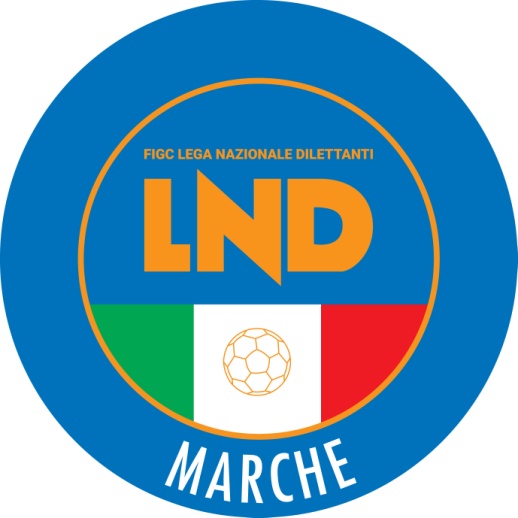 Federazione Italiana Giuoco CalcioLega Nazionale DilettantiCOMITATO REGIONALE MARCHEVia Schiavoni, snc - 60131 ANCONACENTRALINO: 071 285601 - FAX: 071 28560403sito internet: www. figcmarche.it                          e-mail: crlnd.marche01@figc.itpec: marche@pec.figcmarche.itRAPONI NICO(ARIES TRODICA 04) CASACCIA CRISTIAN(REAL CAMERANESE) PRENCIPE MATTEO(PONTERIO) DE FILIPPI UMBERTO(VICTORIA BRUGNETTO) CASCIA ALESSANDRO(VICTORIA BRUGNETTO) DURANTI JACOPO(VICTORIA BRUGNETTO) PAOLETTI LUCA(MONTICELLI CALCIO S.R.L.) FILIPPINI SIMONE(MONTICELLI CALCIO S.R.L.) MOCHI MASSIMILIANO(MONTICELLI CALCIO S.R.L.) LENCI RICCARDO(F.C. VIGOR SENIGALLIA) CIMARELLI ENRICO(F.C. VIGOR SENIGALLIA) CURZI FEDERICO(URBANIA CALCIO) CAPRIOTTI ANDREA(INVICTUS F.C.)   Il Segretario(Angelo Castellana)Il Presidente(Ivo Panichi)